桃園市立觀音高級中等學校109年第八屆「觀高文藝獎」徵稿辦法一、目    的：	擴大同學關心層面，發掘寫作、藝術創作人材，培養學生語文表達、圖像傳達、與獨立思考能力，提升校內文藝創作風氣。二、主辦單位：觀音高中圖書館三、承辦單位：觀音高中校刊編輯社四、參加對象：觀音高中高中部及國中部全體學生五、徵稿種類：（一）新詩：50行以內，字數不限。（二）散文：600至3000字。（三）短篇小說：2000至10000字。     (以上字數皆含標點、文章註解內容，以Word統計數字之全形字項目為主)（四）插畫、漫畫：單幅或多格漫畫皆可，尺寸A4~A3範圍。(五) 校園攝影：以觀音高中校園人、事、物為主題，可使用數位相機、傳統相機、手機等進行拍攝。六、獎勵辦法：分國中組與高中組頒發獎勵，各取優秀作品前三名及佳作(擇優1-3名)。（一）入選獎勵金：（二）獎狀：獲獎同學各頒發獎狀一張。七、獎金經費來源：單位預算支出。八、投稿時間和收件方式：(一)投稿時間：109年12月7日(一)至109年12月14日(一)截止。(二)收件方式：請寄電子檔至觀高文藝獎專屬信箱 reading@gish.tyc.edu.tw。九、投稿格式：請投稿者務必依照以下規定投稿，如格式不符，初審時將淘汰不列入決審。(一)新詩、散文、短篇小說：1.字體：以電腦繕打，全篇12字級，新細明體，全型標點符號。2.文字檔案：邊界為上下左右各2公分；第一行為投稿篇名(標題)；第二行開始為文章內容，段落起始需空2格，段與段之間無須空1行；不可打出個人資料(班級、座號、真實姓名)。3.信件主旨為「109年觀高文藝獎徵稿」；附件文字檔名：「類別_篇名_班級座號姓名」 ，範例：新詩_觀心之音_20123關文青。  (二)插畫、漫畫：1.尺寸為A4~A3，手繪或電腦繪圖均可；手繪作品須原寸掃描，檔案格式為jpg或tif檔，解析度為300dpi、檔案大小至少要4MB以上、25MB以下。2.信件主旨為「109年觀高文藝獎徵稿」；作品電子檔名為「插畫漫畫_主題_班級座號姓名(50字以內的創作理念含標點符號繕打在括弧內)」 ，範例：插畫漫畫_觀心之音_20123關文青(50字以內的創作理念含標點符號繕打在括弧內…)。(三)攝影：1.以觀音高中校園人、事、物為攝影主題。2.單張照片規格至少3000x3600 pixels或800萬畫素以上之電子檔(JPG或TIFF)，檔案大小至少要4MB以上、25MB以下。3.作品容許調整明暗度、對比、飽和度，然不得使用影像軟體做任何影像合成、加字、格放、改造與各種特效，連作不收。4.信件主旨為「109年觀高文藝獎徵稿」；作品電子檔名為「攝影_主題_班級座號姓名(50字以內的創作理念含標點符號繕打在括弧內)」 ，範例：攝影_觀心之音_20123關文青(50字以內的創作理念含標點符號繕打在括弧內…)。十、注意事項：(一)尊重著作權，請勿抄襲他人作品，如有上述情事，經檢舉並查證屬實者，除取消得獎資格且追回獎金、獎狀外，亦予以校規記過處分。(二)個人資料不全或格式不符(含檔名內容有疏漏)者，不列入評選。(三)每人每項限投稿一篇，請參加者擇優參賽。(四)投稿作品寄交至指定信箱(一份作品存於一封信件)，以第一次來稿為準，工作小組回覆確認收件後不得再行要求修改或重寄。(五)應徵稿件如未達一定水準，該入選名額可由評審決議從缺。(六)得獎稿件將擇優刊登於第八期觀高文藝校刊。十一、評審：評審方式：收件之後及編號，視稿件多寡進行初審、決審辦理。初審：由讀者服務組和校刊社負責，檢視來稿是否合於規定。決審：由評審老師共同評選出前三名和佳作作品。(三)決審公告：公告於圖書館公佈欄及圖書館網頁，並擇期安排頒獎。十二、本辦法如遇未盡事宜，以主辦單位修正後重新公告之內容為準。件一  第八屆觀高文藝獎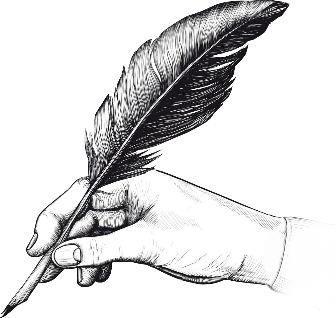 組別/入選類別第一名第二名第三名佳作新詩1000800600300散文180014001000500短篇小說250020001500500插畫、漫畫15001000800300攝影15001000800300